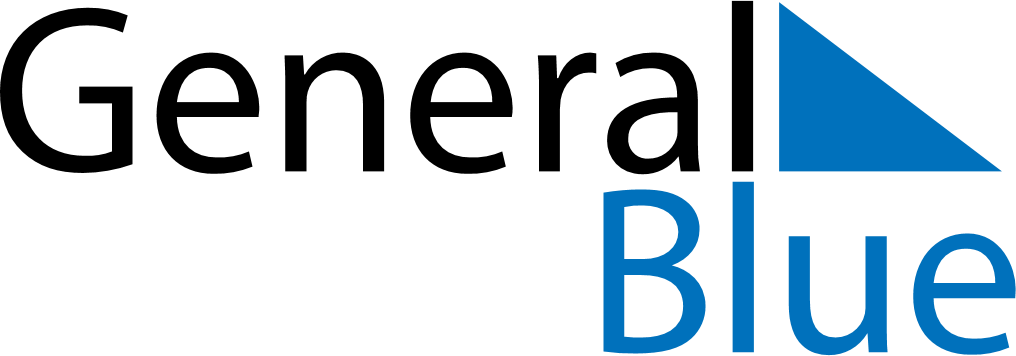 August 2023August 2023August 2023August 2023JamaicaJamaicaJamaicaSundayMondayTuesdayWednesdayThursdayFridayFridaySaturday123445Emancipation Day678910111112Independence DayIndependence Day (substitute day)131415161718181920212223242525262728293031